Музыкально- спортивное развлечение «Знатоки ПДД»Цель:  уточнить и закрепить знания детей о правилах поведения на улице, о правилах дорожного движения, о различных видах транспорта, воспитывать культуру поведения в общественном транспорте, развивать внимание, совершенствовать, координацию движений, способствовать совершенствованию двигательных навыков.Пособия: картинки с улицей, разными видами транспорта, дорожные знаки  картинки, дорожка-переход («зебра»), два тоннеля, 2 игры «Сложи светофор»,  «светофор» (кружки – красный, желтый, зеленый), медали.Ход:Дети входят в зал садятся на стульчики.ВЕДУЩИЙ. Здравствуйте, ребята! Здравствуйте, уважаемые пешеходы и пассажиры! Думаю, такое обращение к вам не вызывает удивления. Ведь всем известно, что когда – мы идем по улице, то нас называют «пешеходами», а когда едем в транспорте, мы - пассажиры! Всем вам - пешеходам и пассажирам, предлагаю разгадать мои загадки: по полоскам черно - белым пешеход шагает смело, эй, машина, тихий ход - пешеходный... Дети. Переход! ВЕДУЩИЙ. Правильно! Следующая загадка: Выходя на улицу, приготовь заранее вежливость и сдержанность, а главное... ДЕТИ. Внимание! ВЕДУЩИЙ. Верно! Продолжаем. Идешь ты по улице, смотри - не зевай, налево - автобус, направо-ДЕТИ. Трамвай! Ведущий- А Сегодня мы отправимся с вами на прогулку по Городу Дорожных Знаков. Вы конечно знаете, что по городским улицам движется огромное количество машин.  Сначала мы с вами пойдем пешком. По какой части  улицы мы пройдём (показывает картинки домов, улицы, проезжей части)?Ответы детей.Ведущий. Правильно, мы пойдем по тротуару, где ходят пешеходы а транспорт движется….( по проезжей части улицы).Слышится свист инспектора ГИБДД. Вбегает Незнайка. Незнайка: Фу, чуть под машину не попал.Ведущий. Здравствуй, как тебя зовут?Незнайка: Незнайка.Ведущий. Ты где переходил дорогу, что чуть под машину не попал?Незнайка: Где было удобно, там и перешел.Ведущий. Ребята, где нужно переходить дорогу?Ответы детей.Ведущий.Правильно, по пешеходному переходу. Давайте покажем Незнайке, где необходимо переходить дорогу (ведущий вместе с Незнайкой идут  по пешеходному переходу (дорожке)). Скажите, ребята, какие бывают пешеходные переходы? (ответы детей) Правильно наземные и подземные (показывает картинки). Незнайка, ты понял, где нужно переходить дорогу?Незнайка: Конечно, понял. По пешеходному переходу.Ведущий.Чтобы закрепить это правило предлагаю тебе и ребятам поиграть в игру.     Игра «Подземный переход»Дети делятся на две(три) команды. По сигналу ведущего ползут по «подземному переходу» - тоннелю. Чья команда быстрей перейдет на другую сторону «улицы», та и выиграла.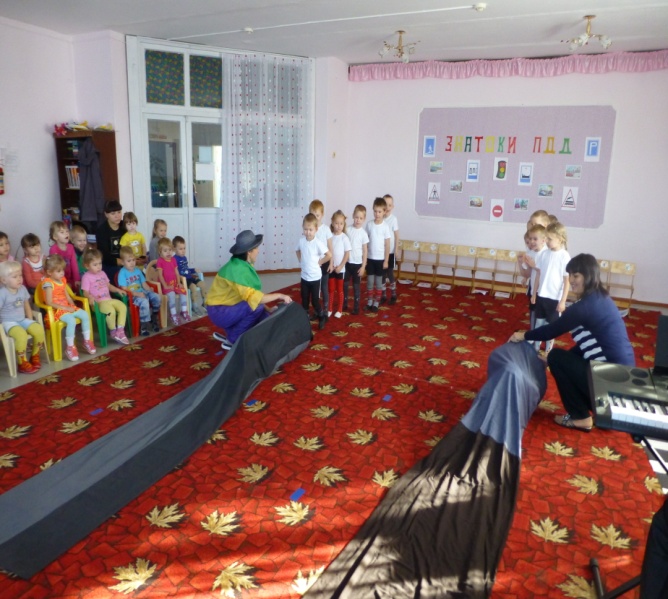 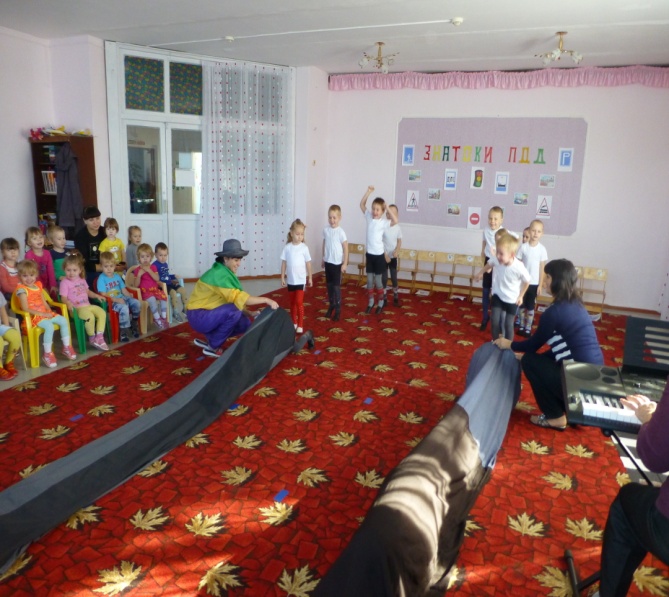 Ведущий.Незнайка, скажи, а куда ты так торопился?Незнайка: Я убегал от Бабы – Яги. Она хочет, чтобы я жил у нее в  избушке, а я хочу в деревне с людьми. У Яги в лесу очень  скучно. А в городе я заблудился. Помогите мне добраться до моей деревни.Ведущий.  Ребята, поможем Незнайке? (ответы детей) Тогда, сейчас мы пойдем на автобусную остановку и поедем на автобусе. Ведущий вместе с Незнайкой подходят к «автобусной остановке» (на стойке знак «автобусная остановка».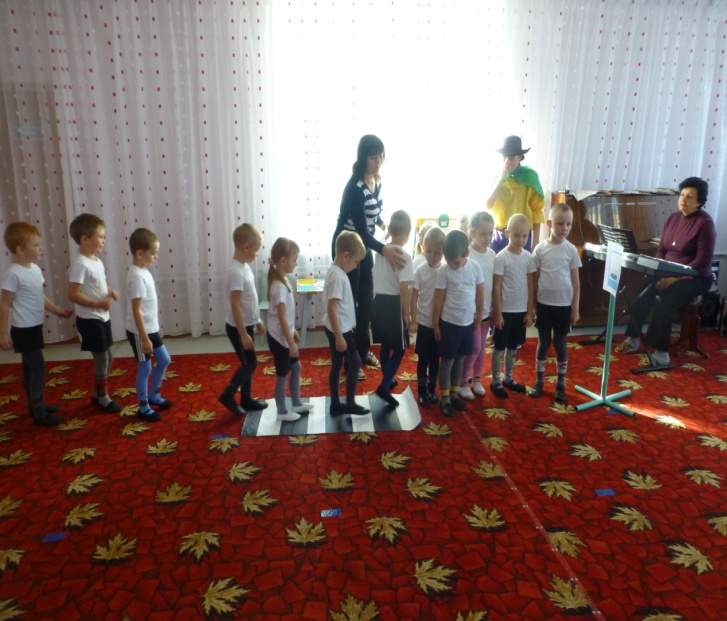 Ведущий.Какой это знак? (показывает знак «Автобусная остановка», дети отвечают).  Ребята вы уже наверняка все знаете что пассажиры автобуса, троллейбуса и трамвая должны соблюдать правила поведения во время проезда  по городу, давай  расскажем Незнайке про эти правила. (ответы детей)                                           - Ну правила поведения в общественном транспорте мы вспомнили, теперь я предлагаю вам поиграть в игру « Перевези пассажира». Сейчас мы увидим, чья команда быстрее переедет с одной остановки на другую.Игра «Перевези пассажира»Дети делятся на две команды. Выбирается «водитель», по сигналу «Водитель» перевозит пассажиров с одной остановки на другую. Кто быстрей перевезет пассажиров, та команда победила.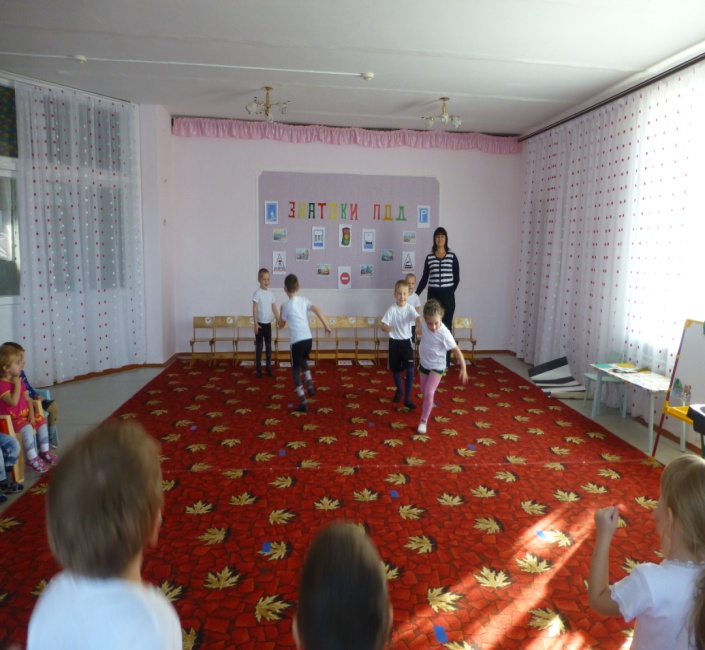 Ведущий. Следующая игра «Сложи Светофор» Незнайка хочешь поиграть с нами?     Игра «Сложи светофор»Дети делятся на две команды по три человека. Каждый участник подбегает к фланелеграфу  и выкладывает один цветной кружок. Кто быстрее и правильно выложит цвета светофора.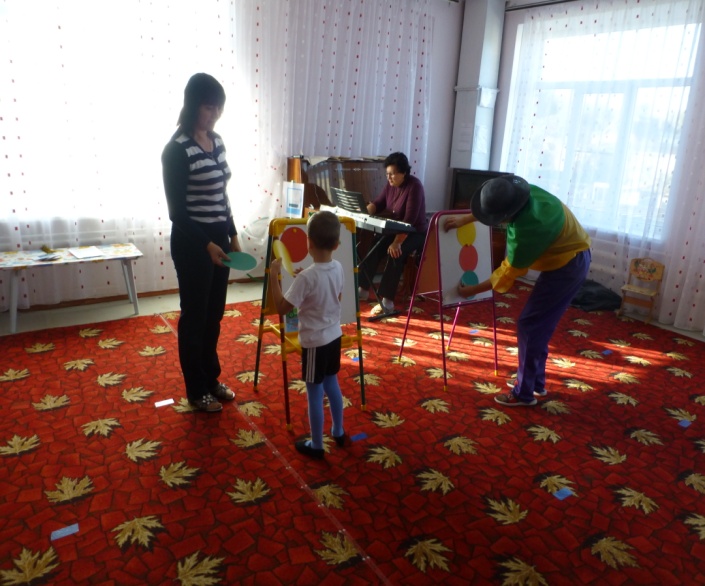        Ведущий. Незнайка тебе тоже нужно выучить сигналы светофора.Незнайка. Светофор то я  знаю, а дорожные знаки нет.Ведущий.  А наши ребята знают не только дорожные знаки они еще и стихи знают о нихНу, а теперь, все знаки,Становитесь дружно в рядИ все правила движеньяРасскажите для ребят.( Дети берут по одному знаку и рассказывают стихи)Знак "Пешеходный переход":Здесь наземный переход, Ходит целый день народ.Ты, водитель, не грусти,Пешехода пропусти!Знак "Движение пешеходов запрещено":В дождь и в ясную погодуЗдесь не ходят пешеходы.Говорит им знак одно:"Вам ходить запрещено!"Знак "Подземный пешеходный переход":Знает каждый пешеходПро подземный этот ход.                      Город он не украшает,Но машинам не мешает!Знак "Место остановки автобуса"В этом месте пешеходТерпеливо транспорт ждет.Он пешком устал шагать,Хочет пассажиром стать.Знак "Дети":Посреди дороги дети, Мы всегда за них в ответе.Чтоб не плакал их родитель,                                      Будь внимательней, водитель! Знак "Дикие животные":Бродят здесь посредь дорогиЛоси, волки, носороги.Ты, водитель, не спеши,Пусть сперва пройдут ежи! Знак "Дорожные работы":Знак "дорожные работы".Чинит здесь дорогу кто-то.Скорость сбавить нужно будет,Там ведь на дороге люди.Знак "Скользкая дорога":Говорит знак этот строго:"Очень скользкая дорога.Ты с дорогой не шути,Руль напрасно не крути!"Знак "Движение на велосипедах запрещено"Знак запомните, друзья,И родители, и дети:Там, где он висит, нельзяЕздить на велосипеде!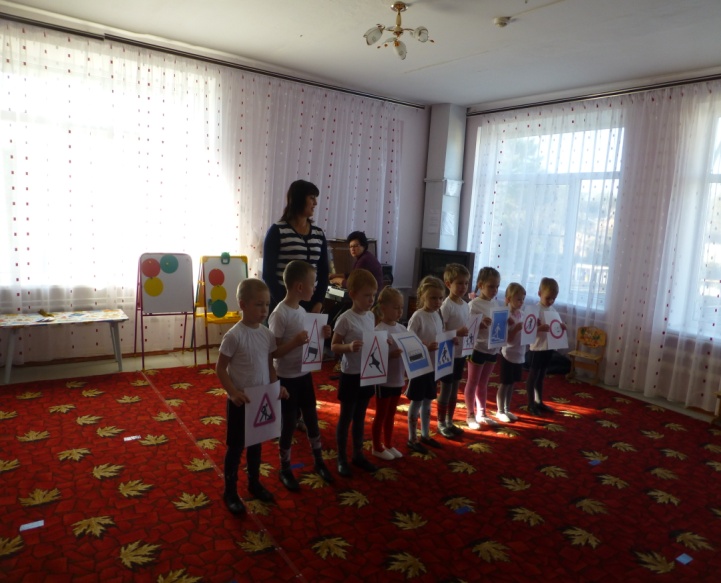         Незнайка.  А пусть ребята загадки мои  отгадают. Ведущий.  Давай попробуем. Незнайка.И, шагая по дорогам,Не забудьте, малыши:Край дороги - пешеходам,Остальное – для ... (машин)* * *Дом на рельсах тут как тут,Всех умчит он в пять минут.Ты садись и не зевай,Отправляется...трамвай(трамвай)                                   * * *Поднял кверху две руки –Взял две жилы в кулаки.«Дай дорогу, постовой,Побегу по мостовой!»(Троллейбус) * * *Носит хобот, а не слон,Но слона сильнее он.Сотни рук он заменяет!Без лопаты, а копает.(Экскаватор) * * *Полотно, а не дорожка,Конь не конь – сороконожкаПо дорожке той ползёт,Весь обоз один везёт.(Поезд) * * *Бегу при помощи двух ног,Пока сидит на мне ездок.Мои рога в его руках,                           А быстрота в его ногах.Устойчив я лишь на бегу,Стоять минуты не могу.(Велосипед)Ведущий: - А теперь я предлагаю тебе и ребятам поиграть в игру , это игра на внимание сейчас мы проверим как ты запомнила все то что говорили тебе ребята сегодня о правилах дорожного движения Игра на внимание “Это я, это я, это все мои друзья!” Ведущий задает вопросы, дети отвечают, если вопрос с подвохом - должны промолчать: 1.Кто летит вперед так скоро,Что не видит светофора?2.Знает кто, что красный светЭто значит – хода нет?3.Знает кто, что свет зеленыйЭто значит - путь открыт?4.Кто из вас идет впередТолько там, где переход? 5.Кто из вас в трамвае тесномУступает старшим место? Ведущий.Вот и закончилось наша прогулка по Городу Дорожных Знаков.  На дорогах трудностей так много, без сомнения.  Но их бояться нет у нас причин,   Потому что правила дорожного  движения  Есть для пешеходов и машин.  И, чтоб у всех было хорошее настроение,  Соблюдайте, люди, правила дорожного движения!  (вручение медалей)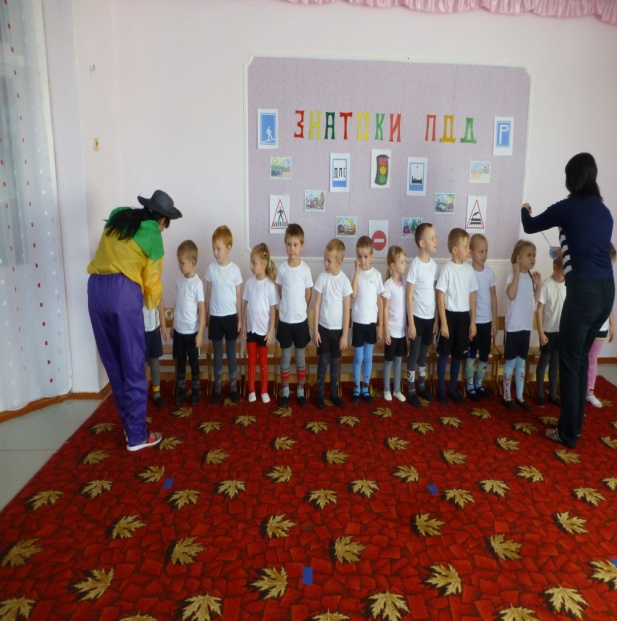 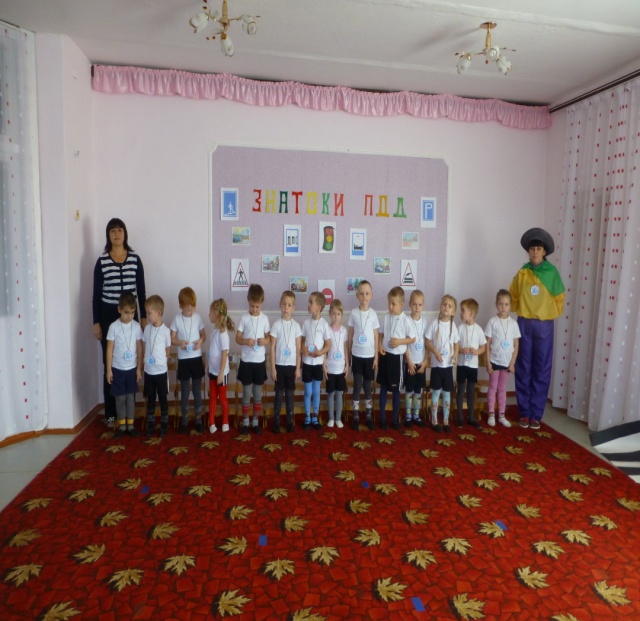 